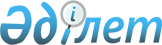 Жұмыспен қамту 2020 жол картасын іске асыру мәселелері жөнінде ведомствоаралық комиссия құру туралы
					
			Күшін жойған
			
			
		
					Қазақстан Республикасы Премьер-Министрінің 2015 жылғы 20 шілдедегі № 65-ө өкімі. Күші жойылды - Қазақстан Республикасы Премьер-Министрінің 2017 жылғы 10 қазандағы 144-ө өкімімен.
      Ескерту. Күші жойылды – ҚР Премьер-Министрінің 10.10.2017 № 144-ө өкімімен.
      1. Осы өкімге қосымшаға сәйкес құрамда Жұмыспен қамту 2020 жол картасын іске асыру мәселелері жөніндегі ведомствоаралық комиссия (бұдан әрі – Комиссия) құрылсын.
      2. Қоса беріліп отырған Комиссия туралы ереже бекітілсін.
      3. Осы өкімнің орындалуын бақылау Қазақстан Республикасы Денсаулық сақтау және әлеуметтік даму министрлігіне жүктелсін. Жұмыспен қамту 2020 жол картасын іске асыру мәселелері жөніндегі ведомствоаралық комиссияның құрамы
      Қазақстан Республикасы Премьер-Министрінің орынбасары, төраға
      Қазақстан Республикасының Денсаулық сақтау және әлеуметтік даму министрі, төрағаның орынбасары
      Қазақстан Республикасының Денсаулық сақтау және әлеуметтік даму вице-министрі, хатшы
      Қазақстан Республикасының Қаржы вице-министрі
      Қазақстан Республикасының Инвестициялар және даму вице-министрі
      Қазақстан Республикасының Білім және ғылым вице-министрі
      Қазақстан Республикасының Ауыл шаруашылығы вице-министрі
      Қазақстан Республикасының Мәдениет және спорт вице-министрі
      Қазақстан Республикасы Ұлттық экономика вице-министрі
      Қазақстан Республикасының Парламенті Сенатының депутаты, Әлеуметтік-мәдени даму комитетінің төрағасы (келісім бойынша)
      Қазақстан Республикасының Парламенті Мәжілісінің депутаты (келісім бойынша)
      "Ауыл шаруашылығын қаржылай қолдау қоры" акционерлік қоғамының басқарма төрағасы (келісім бойынша)
      Қазақстан Республикасы Кәсіподақтар федерациясының төрағасы (келісім бойынша)
      "Атамекен" Қазақстан Республикасының Ұлттық кәсіпкерлер палатасы басқарма төрағасының орынбасары (келісім бойынша) Жұмыспен қамту 2020 жол картасын іске асыру мәселелері
жөніндегі ведомствоаралық комиссия туралы
ереже 1. Жалпы ережелер
      1. Жұмыспен қамту 2020 жол картасын іске асыру мәселелері жөніндегі ведомствоаралық комиссия (бұдан әрі – Комиссия) Қазақстан Республикасы Үкіметінің жанындағы консультативтік-кеңесші орган болып табылады.
      2. Комиссия қызметінің мақсаты Қазақстан Республикасы Үкіметінің 2015 жылғы 31 наурыздағы № 162 қаулысымен бекітілген Жұмыспен қамту 2020 жол картасын (бұдан әрі – Бағдарлама) іске асыру бойынша ұсыныстар әзірлеу болып табылады.
      3. Комиссия өз қызметінде Қазақстан Республикасының Конституциясын, Қазақстан Республикасының заңдарын және Қазақстан Республикасының өзге де нормативтік құқықтық актілерін, сондай-ақ осы Ережені басшылыққа алады. 2. Комиссияның міндеттері мен функциялары
      4. Комиссияның негізгі міндеті Бағдарламаны орындаудың негізгі параметрлерін қарау болып табылады.
      5. Комиссияның функциялары:
      1) қаржыландыру лимиттерін келісу және Бағдарлама бағыттары мен өңірлер бойынша қаражат бөлу жөнінде ұсынымдар әзірлеу;
      2) Бағдарламаның орындалуының негізгі қорытындыларын қарау әрі орталық және жергілікті атқарушы органдардың Бағдарламаны, сондай-ақ салалар бойынша және өңірлерде жұмыс орындарын құру, сондай-ақ жұмысқа орналастыру бөлігінде тиісінше мемлекеттік, салалық бағдарламалар мен аумақтарды дамыту бағдарламаларын іске асыру бойынша есептерді тыңдау;
      3) Бағдарламаның іске асырылуына байланысты мәселелер жөніндегі ұсыныстарды Қазақстан Республикасы Үкіметінің қарауына енгізу;
      4) Бағдарлама шеңберінде кешенді дамыту үшін айқындалған тірек ауылдық елді мекендердің тізбесін және тірек ауылдарды дамытуды қаржыландыруға арналған қаражатты өңірлер арасында бөлуді қарау және келісу;
      5) басқа өңірлердің бөлінген және (немесе) бөлінетін қаражаттан бас тартуы нәтижесінде, сондай-ақ инвестициялық және инфрақұрылымдық жобаларға арналған тиісті құжаттаманы ұсынбаған кезде қалыптасқан сомаларды өңірлер арасында қайта бөлу жөнінде ұсынымдар әзірлеу;
      6) Бағдарламаны іске асыру шеңберінде бюджет қаражатын тиімді пайдалану бойынша ұсынымдар әзірлеу болып табылады. 3. Комиссияның құқықтары
      6. Комиссияның белгіленген тәртіппен және өз құзыретіне кіретін мәселелер бойынша:
      1) Қазақстан Республикасының халықты жұмыспен қамту мәселелері жөніндегі заңнамасын жетілдіру бойынша Қазақстан Республикасының Үкіметіне ұсыныстар енгізуге;
      2) Комиссия құзыретіне кіретін мәселелер бойынша мемлекеттік органдардан, ведомстволар мен ұйымдардан қажетті ақпарат сұратуға;
      3) отырыстарда Комиссияның қарауына жататын мәселелер бойынша Комиссия мүшелерін, мемлекеттік органдар мен өзге де ұйымдардың жауапты өкілдерін тыңдауға;
      4) Комиссияға жүктелген міндеттерді жүзеге асыру үшін қажетті өзге де құқықтарды жүзеге асыруға құқығы бар. 4. Комиссия қызметін ұйымдастыру
      7. Комиссия төрағасы, ол болмаған жағдайда Комиссия төрағасының орынбасары оның қызметіне басшылық жасайды, Комиссия отырыстарында төрағалық етеді, оның жұмысын жоспарлайды.
      8. Қазақстан Республикасы Денсаулық сақтау және әлеуметтік дамыту министрлігі Комиссияның жұмыс органы болып табылады.
      Жұмыс органы Комиссия жұмысын ұйымдастырушылық-техникалық қамтамасыз етуді жүзеге асырады, оның ішінде Комиссия отырысының күн тәртібі бойынша ұсыныстарды, қажетті құжаттарды, материалдарды дайындайды, олар комиссия отырысы өткізілгенге дейін үш жұмыс күні бұрын хаттама жобасымен қоса Комиссия мүшелеріне жіберілуі тиіс.
      9. Комиссия отырысы өткізілгеннен кейін Комиссия хатшысы хаттама ресімдейді. Хатшы Комиссия мүшесі болып табылмайды.
      10. Комиссия отырыстары қажеттілігіне қарай өткізіледі және Комиссия мүшелерінің жалпы санының кемінде үштен екісі қатысатын болса, заңды деп есептеледі.
      11. Комиссия шешімдері ашық дауыс беру арқылы қабылданады және егер оларға комиссия мүшелерінің жалпы санының көпшілігі дауыс берсе, қабылданды деп есептеледі. Дауыс беру Комиссия отырысында Қазақстан Республикасы Үкіметінің 1999 жылғы 16 наурыздағы № 247 қаулысымен бекітілген Қазақстан Республикасы Үкіметінің жанындағы консультациялық-кеңесші органдар мен жұмыс топтарын құру тәртібі, қызметі мен таратылуы туралы нұсқаулыққа (бұдан әрі – Нұсқаулық) қосымшаға сәйкес нысан бойынша дауыс беру парағын толтыру жолымен жүргізіледі. Дауыстар тең болған жағдайда, төраға дауыс берген шешім қабылданды деп есептеледі.
      Комиссия мүшелерінің ерекше пікір білдіруге құқығы бар, оны білдірген жағдайда ол жазбаша түрде баяндалуға және Нұсқаулықтың 24-тармағында көзделген комиссияның есеп-хатына қоса берілуі тиіс.
      Комиссия отырыстарын өткізу нәтижелері бойынша және дауыс беру парақтарының негізінде үш жұмыс күні ішінде хаттама жасалады, оған төраға мен хатшы қол қояды.
      Дауыс беру қорытындысы бойынша хаттама жобасының мазмұны өзгерген жағдайда, Комиссия хатшысы қабылданған шешімнің нақтыланған редакциясы бар дауыс беру парағын Комиссия мүшелеріне келісу үшін жібереді.
      Комиссия мүшелері дауыс беру парағын алғаннан кейін бір жұмыс күні ішінде келісу не себептерін негіздей отырып, келіспеу туралы жауап береді.
      12. Дауыс беру парақтарымен қоса Комиссия материалдары мен хаттамалық шешімдерін есепке алуды және сақтауды Комиссияның жұмыс органы жүзеге асырады. 5. Комиссия қызметін тоқтату
      13. Комиссия өз қызметін Қазақстан Республикасы Премьер-Министірінің өкіміне сәйкес тоқтатады.
					© 2012. Қазақстан Республикасы Әділет министрлігінің «Қазақстан Республикасының Заңнама және құқықтық ақпарат институты» ШЖҚ РМК
				
      Премьер-Министр

К. Мәсімов
Қазақстан Республикасы
Премьер-Министрінің
2015 жылғы 20 шілдедегі
№ 65-ө өкіміне
қосымшаҚазақстан Республикасы
Премьер-Министрінің
2015 жылғы 20 шілдедегі
№ 65-ө өкіміне
қосымша